Local Bar AssociationInclude local bar association contact information here (if applicable)Illinois State Bar AssociationLawyerFinder can give you the name of a lawyer in your area to discuss your legal issue for a one-time fee.  You can decide whether or not to hire the lawyer after the meeting.Contact Information:  www.illinoislawyerfinder.com Prairie State Legal ServicesProvides free legal aid to low-income, elderly, and disabled people living in your area of IllinoisCall (800) 331-0617 or (815) 727-5123; Monday-Thursday (9:00 AM – 1:00 PM) or apply for services online at http://pslegal.org/psls-apply-online.asp Legal Self-Help CenterList any local self-help centers including contact information and any services provided beyond ILAOMental Health ResourcesAdd local resources from this list including contact information and services provided.National Suicide Prevention HotlineFree, confidential hotline available 24/7 at (800) 273-8255Illinois Domestic Violence HotlineFree, confidential, multilingual hotline available 24/7 at (877) TO END DV or (877) 863-6338Local Domestic Violence AgenciesAdd local resources from this list. Emergency and Transitional HousingAdd local resources from this list including contact information and services provided.Add local resources from this list including contact information and services provided.Private Housing Findershttp://www.ilhousingsearch.org/ http://padmapper.com http://socialserve.com Application for Public BenefitsCheck eligibility and apply for healthcare, food, and cash assistance at (800) 843-6154 or https://abe.illinois.gov/abe/access/ Public LibraryHavana Public Library201 W. AdamsPhone- (309) 543-4701Mason City Library820 W. Chestnut StreetPhone- (217) 482-3799Other Local ResourcesInclude information for any other local resources hereWhat information is in this brochure?This brochure provides contact information for local legal and social service providers who may be able to assist you.Please note that many of these service providers have limited resources, and contacting them is not a guarantee of legal representation or any other assistance.  Are these services free?Many of the listed service providers offer free or low-cost services.  Services that are full-cost have been noted when possible.  Free or low-cost service providers may use minimum income requirements or other qualifications to determine eligibility.  Where else can I go for help?The resources listed in this brochure are not exhaustive, and information is subject to change.  For additional information about local services you may want to contact your local public library.  Judicial Circuit Resource List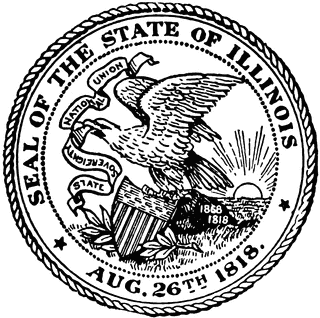 Local Resources for Residents of CountyLegal InformationIllinois Legal Aid Online (ILAO)Visit www.illinoislegalaid.org from any computer or phone to access free legal information, court forms, instructional videos, and other self-help materials.Mental Health Domestic Violence Housing Public Benefits Other Resources